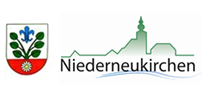  Hundeanmeldunggem. Oö. Hundehaltegesetz 2002Personalien HundehalterInanzumeldender HundLetze(r) HundehalterInNachweiseNur für auffällige Hunde gem. § 1 Abs. 2 Z 1 i.V.m. § 7 Oö. Hundehaltegesetz:Sachkundenachweis gem. § 4 Abs. 2 bzw.falls der Halter nicht über diesen verfügt, Sachkundenachweisgem. § 4 Abs. 1. In diesem Fall ist der Sachkundenachweis gem. § 4 Abs. 2 binnen eines Jahres nachzureichen.Behördliche Anmerkungen:Informationen über den Datenschutz finden Sie unterwww.niederneukirchen.at im Bereich Datenschutz.Familien- und Vorname,akad. Grad:Straße, Hausnummer:PLZ, Ort:Geburtsdatum/-ort:Telefon Nr.:Rufname:männlichweiblichRasse:Farbe:Hundemarke:   Hundemarke:   Wurfdatum:BesitzerIn seit:BesitzerIn seit:Chip-Nummer:Familien- und Vorname,akad. Grad:Straße, Hausnummer:PLZ, Ort:allg. Sachkundenachweis:Polizze Nr. und Versicherungsanstalt(Deckungssumme mindestens € 725.000€):Registrierungsbestätigung / Chippen:Ich erkläre mit meiner Unterschrift ausdrücklich, dass die oben angeführten Angaben dem tatsächlichen Sachverhalt entsprechen und ich das Informationsblatt für HundehalterInnen erhalten habe.Unterschrift HundehalterIn: